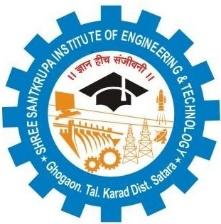                                                                                                                  IQAC/2020/27                                        Shree Santkrupa Shikshan  Sanstha’s              Shree Santkrupa Institute of Engineering and Technology                                  Ghogaon (Shivajinagar), Tal-karad, Dist-Satara                                                                                                                                Date-__/__/20__ To,The HR Manager,__________________________________________Subject - About Project Sponsorship.Respected Sir/Madam,With respect to above subject, ________________________________________________________ these students are studying in our institute in _____year B.Tech _________Engineering class. We are writing this letter to request your support and sponsorship for their academic project which is part of DBATU Syllabus. The name of project is ‘___________________________________________’. The project team has been working diligently to create an innovative project that will help us develop new skills and knowledge. However, we require financial support to make this project a success. We believe that your company has a proven track record of supporting initiatives that align with your values and objectives, and we would be honored to receive your sponsorship for this project. With your support, we will be able to cover the expenses for necessary equipment, materials, and other resources required for our project. Additionally, your sponsorship will help us gain recognition for our work and build our credibility in the industry. We are confident that this project will be beneficial to both parties as it will provide an opportunity for our college to showcase our students' abilities while also giving your company the chance to support a worthy cause and gain visibility.We would appreciate your support and thank you for your time and consideration. We look forward to hearing from you soon.Sincerely,________________________ HOD (_________Department)                                                                                       Principal